``````````````````````````````````````````````````````````````````````````````````````````````````````````````````````````````````````````````````````````````````````````````````````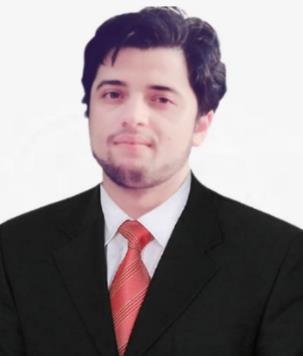 CURRICULUM VITAEIlyasMobile: 0504753686 (UAE)Email: ilyas-399666@2freemail.com PAKISTAN, PAK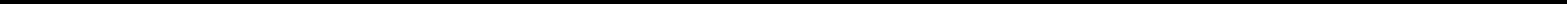 Post Apply For PackerOBJECTIVE:Seeking Challenge positions in an organisation in order to gain interpersonal skill and work experience that allows me to grow the achieve the ultimate goal objectives.Personal Details:➢ Name➢ Date of Birth➢ Sex➢ Nationality➢ Martial Statusilyas14/05/1999MalePakistaniSingleLanguage Known:Urdu Arabic & EnglishEducation Qualification:MatricPassport Details:Work Experience:Presently working as a Packer in a Dubai-based Company for 3 Year.2 year Worked as Packer in Gadoon Texttile in KPK, Pakistan2 year worked as Biyara Food Company in dubai (DIP2)Skills:Hard working. Dedicated Team player Handle Work with Patience.Effective monitoring skills.Can work individually or as Part of team effectively.Can work Under pressure, has self motivation.Declaration:I here by declare that the information furnished above is true and correct to the best of my knowledge and believe.Ilyas___________________________________________________________________________➢ Date of issue30/08/2017➢ Date of Expiry29/08/2022➢ Place of IssueSwabi, PAK